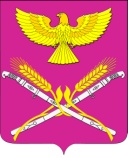 АДМИНИСТРАЦИЯ НОВОПЕТРОВСКОГО СЕЛЬСКОГО ПОСЕЛЕНИЯ  ПАВЛОВСКОГО РАЙОНА                                          ПОСТАНОВЛЕНИЕот  20.12.2018 г.                                                                                           № 161                                                  станица НовопетровскаяО внесении изменений в постановление администрации Новопетровского сельского поселения Павловского района от 16 июня 2017 года № 62 «Об утверждении Порядка функционирования и использования муниципальной информационной системы Новопетровского сельского  поселения Павловского района в сфере закупок»В соответствии с частями 8,9 статьи 4 Федерального закона от 05.04.2013 №44-ФЗ «О контрактной системе в сфере закупок товаров, работ, услуг для обеспечения государственных и муниципальных нужд», постановлением Правительства РФ от 30.06.2018 №768 «О внесении изменений в некоторые акты Правительства Российской Федерации» п о с т а н о в л я ю:1. Внести в постановление администрации Новопетровского сельского поселения Павловского района от 16июня 2017 года № 62 «Об утверждении Порядка функционирования и использования муниципальной информационной системы Новопетровского сельского поселения Павловского района в сфере закупок» следующие изменения:1.1.Подпункт 3 пункта 3.1 раздела III изложить в следующей редакции:«3) использование электронной подписи, вид которой предусмотрен Федеральным законом о контрактной системе, для подписания электронных документов, предусмотренных Федеральным законом о контрактной системе.»;1.2. пункт 4.8 раздела IV изложить в следующей редакции:«4.8. Информация и документы, передаваемые из муниципальной системы в единую информационную систему, подписываются электронной подписью, вид которой предусмотрен Федеральным законом о контрактной системе.».2. Контроль за исполнением данного постановления оставляю за собой.3. Разместить настоящее постановление на официальном интернет – сайте Новопетровского сельского поселения Павловского района - novopetrovskoesp.ru.4.Настоящее постановление вступает в силу со дня его официального обнародования.Глава Новопетровского сельского поселенияПавловского района                                                                     Е.А. Бессонов 